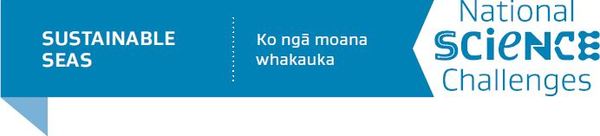 Innovation Fund (Project 2.2.2) Expression of Interest TemplateA. PROJECT TITLEInsert TitleB. PROJECT LEADERName, Field of Research, InstitutionPostal AddressEmail AddressTelephoneC. KEY TEAM MEMBERSName, Field of Research, InstitutionName, Field of Research, InstitutionD. AIM OF RESEARCH AND RELEVANCE TO CHALLENGE OBJECTIVEPlease confirm that your proposal is for the project 2.2.2 area. If your project is a “proof of concept” and the funding you request is seed funding please also make this clear.  Maximum of 500 wordsE. OUTPUTS OF RESEARCHGive outputs both at the end of the project time and in the longer-term.  Give indication of the potential financial implications/ economic returns for the project. Maximum of 250 words.F. DESCRIPTION OF PROJECTInclude key innovations and approaches, geographical area of research if relevant. If any marine consents or ethics approvals are required, state whether you have them in place, or how they will be acquired. Also state how this research will add value or increase diversification of the marine economy. Maximum of 500 words.G. ALIGNED AND CO-FUNDINGInsert details. You may attached letters of support to your application.  Note that co-funding from outside your organisation will be favourably viewed.  Maximum of 250 words.H. LENGTH OF PROPOSED PROJECTInsert details.I. FUNDING REQUESTED Insert details.J. IS THIS PROPOSAL BEING CONSIDERED BY ANOTHER FUNDING AGENCY YES / NO